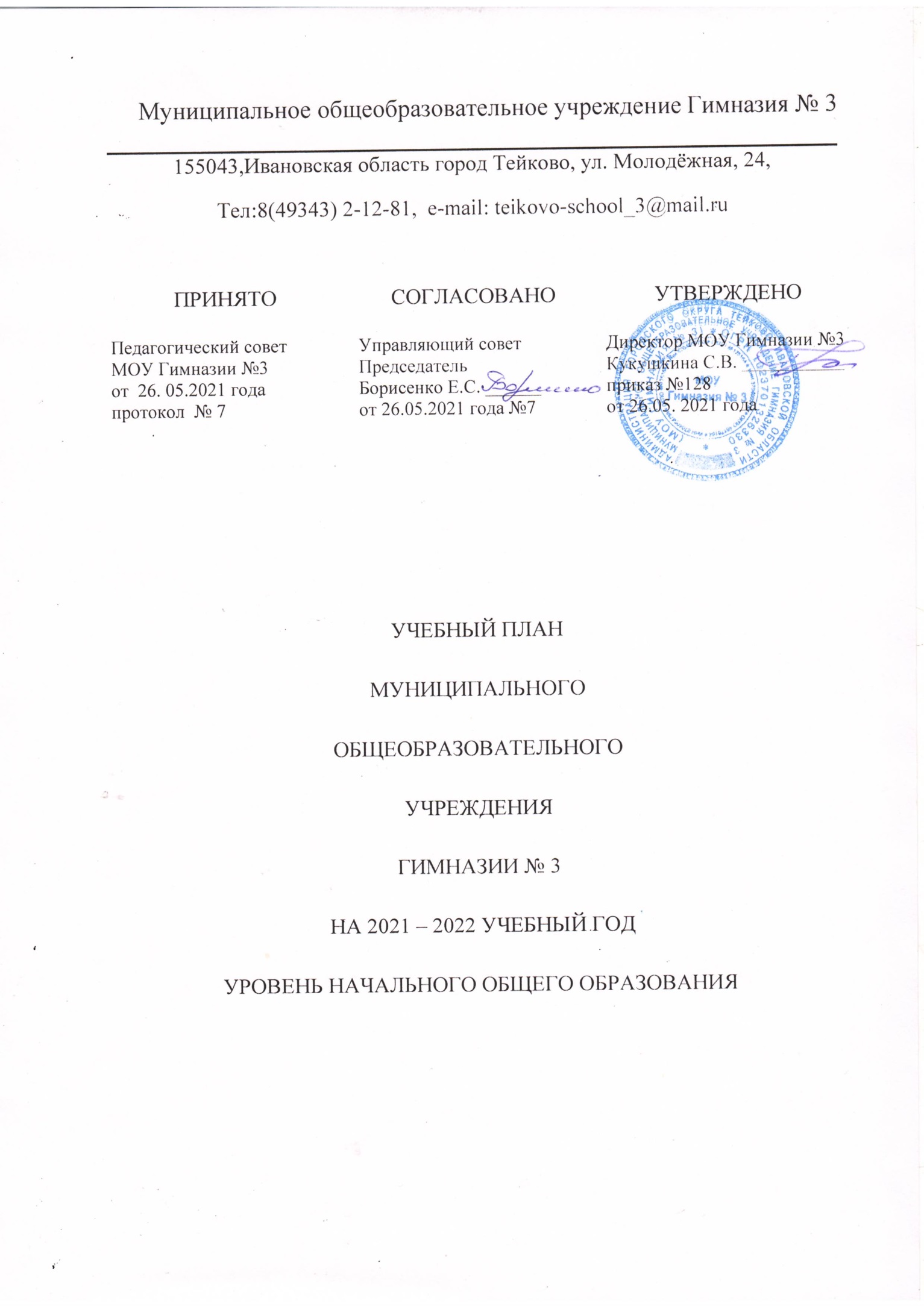 УЧЕБНЫЙ ПЛАН и его обоснованиеУчебный план – основной нормативный документ, который в целостном виде отражает концепцию содержания образования в школе. Учебный план соответствует действующему законодательству Российской Федерации в области образования, обеспечивает исполнение федерального образовательного стандарта начального общего образования.Нормативной базой для разработки учебного плана на 2021-2022 учебный год являются следующие документы:1. Федеральный закон «Об образовании в Российской Федерации» от 29.12.2012г. №273–ФЗ. 2. Федеральный государственный образовательный стандарт начального общего образования, утвержденный приказом Министерства образования и науки Российской Федерации от 06.10.2009 №373 в действующей редакции. 3. Приказ Министерства образования и науки Российской Федерации от 28.12.2018 г. №345 «Об утверждении федерального перечня учебников, рекомендуемых к использованию при реализации имеющих государственную аккредитацию образовательных программ начального общего, основного общего, среднего общего образования» в действующей редакции. 4. Приказ Министерства образования и науки Российской Федерации от 31.12.2015 г. №1576 «О внесении изменений в Федеральный государственный стандарт начального общего образования, утвержденный приказом Министерства образования и науки Российской Федерации от 6 октября 2009 года 373». 5. Письмо Министерства образования и науки Российской Федерации от 15 февраля 2017 года № МОН-II-7 «Об изучении русского языка, родного языка из числа народов Российской Федерации».6. Постановление главного государственного санитарного врача России от 28.09.2020 №28 Об утверждении санитарных правил СП 2.4. 3648-20 "Санитарно-эпидемиологические требования к организациям воспитания и обучения, отдыха и оздоровления детей и молодежи".7. Устава МОУ Гимназии № 3.Учебный план – нормативный правовой акт, устанавливающий перечень учебных предметов и объем учебного времени, отводимого на их изучение в соответствии с уровнями  общего образования и учебным годам. Учебный план является нормативной базой для определения соответствующих  объемов финансирования образовательной деятельности МОУ Гимназии №3. Нормативный срок освоения уровня начального общего  образования составляет 4 года.  Продолжительность учебного года составляет на уровне начального общего образования:- в 1 классах – 33 недели, - во 2-4 классах – 34 недели. Учащиеся обучаются по 5-дневной учебной неделе, в одну смену. Продолжительность каникул составляет:- осенних  с 25.10.2021г. по 05.11.2021г.- зимних    с 30.12.2021г по 08.01.2022г.     - весенних с 26.03.2021г. по 02.04.2022г. Дополнительные каникулы для обучающихся первых классов - с 14.02.2022г. по 20.02.2022г.Максимальная учебная нагрузка обучающихся соответствует требованиям санитарных правил СП 2.4.3648-20.Учебный план образовательного учреждения определяет перечень учебных предметов, обязательных для изучения на данном уровне, по которым проводится оценка образовательных достижений по итогам учебного года выпускников начального общего образования.Режим функционирования Режим функционирования 1-4 классов общеобразовательного учреждения устанавливается в соответствии с санитарными правилами СП 2.4.3648-20. Учебный план начального общего образования ориентирован на 33 учебных недели в год для учащихся 1-х классов и на 34 учебных недели в год для учащихся 2–4-х классов.  Продолжительность каникул в течение учебного года составляет не менее 30 календарных дней, дополнительные каникулы в первых классах составляют не менее 7 календарных дней.  Образовательная недельная нагрузка равномерно распределена в течение учебной недели, объем максимально допустимой нагрузки в течение дня:- для обучающихся 1-х классов не превышает 4-х уроков, один раз в неделю – не более 5-ти уроков, за счет урока физической культуры;  - для обучающихся 2-4-х классов не более 5-ти уроков и один раз в неделю 6 уроков (в том числе 1 урок физической культуры). При проведении занятий по предметам «Иностранный язык» (2-4 классов), «Основы религиозных культур и светской этики» (4 класс)  осуществляется деление классов на две группы.Обучение осуществляется в одну смену. Начало занятий - в 8.30. Проведение нулевых уроков для I смены запрещено.Продолжительность урока:- во 2-4 классах – 40 минут;- в 1-х классах по 35 минут (сентябрь – декабрь), по 40 минут (январь – май).С целью профилактики утомления, нарушения зрения и осанки обучающихся, на уроках проводятся физкультминутки, гимнастика для глаз при обучении письму, чтению и математике. Максимальная нагрузка обучающихся соответствует нормативным требованиям санитарных правил СП 2.4.3648-20 и составляет: в 1 классах – 21 академический час в неделю,  во 2-4 классах – 23 академических часа в неделю. Домашнее задание дается с учетом возможности его выполнения обучающимися в следующих пределах:  - во 2-3-х классе – до 1,5 часов; - в  4-х классах – до 2-х часов. В 1 классе образовательный процесс осуществляется с соблюдением требований СанПин: - учебные занятия проводятся по 5-дневной учебной неделе и только в первую смену; - использование «ступенчатого» режима обучения в первом полугодии (в сентябре, октябре – по 3 урока в день по 35 минут каждый, в ноябре-декабре - по 4 урока по 35 минут каждый; январь – май – по 4 урока по 40 минут каждый);  - для снятия статического напряжения школьников на четвертых уроках в первой четверти используется не классно-урочная, а иные формы организации учебного процесса, например, целевые прогулки, экскурсии, физкультурные занятия, развивающие игры; - обучение проводится без балльного оценивания знаний обучающихся и домашних заданий;  -дополнительные недельные каникулы в середине третьей четверти при традиционном режиме обучении. Учебный год начинается в 1-4 классах 1 сентября 2021г. и заканчивается 31 мая 2022г. и условно делится на четверти, по итогам которых во 2–4 классах выставляются отметки за освоение образовательных программ, в 1-х классах осуществляется безотметочная система обучения. Текущий контроль освоения основной образовательной программы на уровне начального общего образования осуществляется в следующих формах: устный ответ, самостоятельная и контрольная работа, диктант, изложение, сочинение, контроль техники осознанного чтения вслух, говорение, аудирование, контрольное списывание, тестирование, графическая работа (рисунки, схемы), диагностические работы, защита творческой или исследовательской работы, защита проекта, доклад, итоговые проверочные. Освоение обучающимися основной образовательной программы начального общего образования по каждому предмету сопровождается  промежуточной аттестацией. (Приложение 1).Промежуточная аттестация проводится в соответствии с Положением о текущем контроле успеваемости и промежуточной аттестации обучающихся, о формах, порядке и периодичности их проведения, утвержденного приказом директора МОУ Гимназии №3 от  30.08.2021 года №229. 2. Структура учебного планаУчебный план обеспечивает выполнение государственного образовательного стандарта, единство образовательного пространства Российской Федерации и Ивановской области. Планируемые результаты обучения на уровне начального общего образования:- формирование универсальных и предметных способов действий, а также опорной системы знаний, обеспечивающих возможность продолжения образования в основной школе, воспитание основ умения учиться  - способности к самоорганизации с целью постановки и решения учебно- познавательных и учебно-практических задач, индивидуальный прогресс в основных сферах развития личности -мотивационно-смысловой, познавательной, эмоциональной, волевой, саморегуляции в соответствии с требованиями ФГОС. Обучение осуществляется по государственным программам в составе УМК «Начальная школа 21 века». Учебный план МОУ Гимназии №3, реализующий основную образовательную программу начального общего образования, фиксирует общий объем нагрузки, максимальный объем аудиторной нагрузки обучающихся, состав и структуру предметных областей, распределяет учебное время, отводимое на их освоение по классам и учебным предметам.Цель реализации основной образовательной программы начального общего образования: обеспечение планируемых результатов по достижению выпускником начальной общеобразовательной школы целевых установок, знаний, умений, навыков и компетенций, определяемых личностными, семейными, общественными, государственными потребностями и возможностями ребенка младшего школьного возраста, индивидуальными особенностями его развития и состояния здоровья. Цели, задачи, содержание соответствуют требованиям образовательной программы.  Отбор учебного материала осуществляется на основе принципов природосообразности,  социосообразности  и  культуросообразности  с учётом индивидуально-возрастных особенностей обучающихся, обеспечивая тем самым реализацию целей обучения и государственной гарантии прав обучающихся на получение бесплатного качественного образования.Учебный план для 1-4 классов состоит из двух частей: обязательной части и части, формируемой участниками образовательных отношений. Обязательная часть учебного плана определяет состав обязательных учебных предметов для реализации основной образовательной программы начального общего образования гимназии и учебное время, отводимое на их изучение по классам (по годам) обучения. Часть учебного плана, формируемая участниками образовательных отношений, обеспечивает реализацию индивидуальных потребностей обучающихся, на введение учебных курсов, обеспечивающих различные интересы обучающихся, в том числе с учетом региональных особенностей. Учебный план  составлен таким образом, что позволяет педагогическому коллективу выполнять главную функцию – он помогает создавать условия для обеспечения развития школьников с учетом их индивидуальных возможностей, способностей и образовательных потребностей. Таким образом, мы обеспечиваем условия для достижения гарантированного уровня образования каждым конкретным обучающимся в соответствии с требованиями государственного стандарта.  Гимназия создаёт условия для: - получения прочной базы знаний, необходимых для перехода на уровень основного общего образования; - формирования универсальных учебных действий; - создания основы формирования учебной деятельности - системы учебных и познавательных мотивов, умения принимать, сохранять, реализовывать учебные цели, умения планировать, контролировать и оценивать учебные действия и их результат; - обеспечения познавательной мотивации и интересов обучающихся, их готовности и способности к сотрудничеству и совместной деятельности ученика с учителем и одноклассниками; - формирования основы нравственного поведения, определяющего отношения личности с обществом и окружающими людьми. Обязательная часть учебного плана отражает содержание образования, которое обеспечивает: - формирование гражданской идентичности школьников; - приобщение их к общекультурным и национальным ценностям, информационным	технологиям; - готовность к продолжению образования в основной школе; - формирование здорового образа жизни, элементарных правил поведения в экстремальных ситуациях;  - личностное развитие обучающегося в соответствии с его индивидуальностью. Гимназия по своему усмотрению может использовать часы обязательной части учебного плана на различные виды деятельности по каждому предмету (проектная деятельность, практические и лабораторные занятия, экскурсии и т. д.).  Формы освоения – очная. Обязательная часть учебного плана устанавливает обязательные для изучения учебные предметы:  «Русский язык» - 5часов (1-4 классы);«Литературное чтение» - 4 часа (1-3 классы); 3 часа (4 класс);«Математика» - 4 часа (1-4 классы);«Родной язык (русский)» -1 час (2,3 классы); «Литературное чтение на родном языке (русском)» - 1 час (4 класс); «Иностранный язык (английский)» - 2 часа (2-4 классы);«Окружающий мир» -  2 часа  (1-4 классы);«Основы религиозных культур и светской этики» - 1 час (4 класс);«Музыка» -  1 час (1-4 классы);«Изобразительное искусство» - 1 час (1-4 классы);    «Технология» -  1 час   (1-4 классы);     «Физическая культура» -  3 часа (1 классы), 2 часа (2-4 классы).Третий урок физической культуры заменен другими формами занятий и, в частности, занятиями в спортивных секциях или внеурочными мероприятиями («Спортивный час», «Час здоровья», ОФП и пр.).Обязательные предметные области и основные задачи реализации содержания предметных областей:Часть учебного плана, формируемая участниками образовательных отношений, обеспечивает реализацию индивидуальных потребностей обучающихся. Время, отводимое на данную часть, использовано на увеличение учебных часов (на 1 час) на учебный предмет «Русский язык». В часть, формируемую участниками образовательных отношений, входит и внеурочная деятельность. Внеурочная деятельность в 1-4 классах организуется по направлениям развития личности (спортивно-оздоровительное, духовно-нравственное, общеинтеллектуальное, общекультурное, социальное).При организации внеурочной деятельности обучающихся гимназия использует возможности учреждений дополнительного образования, культуры, спорта. Формы внеурочной деятельности:Спортивно-оздоровительное:-занятие: «Здоровое питание»;  -спортивное ориентирование;-походы, дни здоровья; -совместные праздники; -спортивные соревнования для детей и родителей;-мини-футбол; -беседы  по здоровьесбережению;    -часы здоровья;-акции «Спорт вместо наркотиков», «Я выбираю спорт»;  -участие в школьных, муниципальных,   региональных  соревнования и др.Общеинтеллектуальное:    - научное общество «Совёнок»;  -секция «Шахматы»;-библиотечные уроки;  -интеллектуальные занятия: «Логика», «Работа с текстом» - участие в конкурсах, олимпиадах, деловых и ролевых играх; - участие в научных конференциях и др.Духовно-нравственное:         -участие в проекте: «Путешествие по Губернии»;  -акции: «Письмо солдату», «Поздравь ветерана», «Свет в окне»;  -школьный фестиваль: «Салют, Победа!»;-музейные уроки: «Музей в твоем классе»;-встречи с ветеранами ВОВ,  РВСН, педагогического труда; -проектно-исследовательская деятельность: «Юный краевед» и др.Общекультурное:-участие в праздниках, концертах и т.д.; -общекультурные мероприятия: посещение театров, концертов и т. д.;-встречи;-беседы;-кружки;-экскурсии и др.Социальное:-участие в  субботниках;-участие в акциях:«Сосновому бору – жить!», «Весенняя неделя добра» и др.;-круглые столы; -трудовые десанты;- практикумы и др.Гимназический компонент во 2-4 классах реализуется за счёт внеурочных занятий: «Работа с текстом» (в рамках формирования функциональной грамотности учащихся).УЧЕБНЫЙ ПЛАНдля  1-4 классов  на 2021– 2022 учебный год*Часть, формируемая участниками образовательных отношений, использована на увеличение учебных часов (1 час в 1 классе, 1 час во 2 классе, 1 час в 3 классе, 1 час в 4 классе) на изучение предмета «Русский язык»Приложение 1 к учебному плануФормы промежуточной аттестации  по предметам учебного планадля  1-4 классовна 2021 – 2022 учебный годПриложение 2к учебному плануПланвнеурочной  деятельности обучающихся  1-4-х  классовна 2021-2022  учебный год№п/пПредметные области/  учебные предметыОсновные задачи реализации содержания1Русский  язык и литературное чтение/учебные предметы: «Русский язык», «Литературное  чтениеФормирование первоначальных представлений о русском языке как государственном языке Российской Федерации, как средстве общения людей разных национальностей в России и за рубежом. Развитие диалогической и монологической устной и письменной речи, коммуникативных умений, нравственных и эстетических чувств, способностей к творческой деятельности.2Родной  язык и литературное чтение на родном языке/учебные предметы: «Родной язык» и«Литературное чтение на родном  языке (русском)»Формирование первоначальных представлений о единстве и многообразии языкового и культурного пространства России, о языке как основе национального самосознания. Развитие диалогической и монологической устной и письменной речи на родном языке, коммуникативных умений, нравственных и эстетических чувств, способностей к творческой деятельности на родном языке.3Иностранный язык/учебный предмет: «Иностранный язык (английский)»Формирование дружелюбного отношения и толерантности к носителям другого языка на основе знакомства с жизнью своих сверстников в других странах, с детским фольклором и доступными образцами детской художественной литературы, формирование начальных навыков общения в устной и письменной форме с носителями иностранного языка, коммуникативных умений, нравственных и эстетических чувств, способностей к творческой деятельности на иностранном языке4Математика и информатика/учебный предмет: «Математика»Развитие математической речи, логического и алгоритмического мышления, воображения, обеспечение первоначальных представлений о компьютерной грамотности5Обществознание и естествознание / учебный предмет: «Окружающий мир»Формирование уважительного отношения к семье, населенному пункту, региону, России, истории, культуре, природе нашей страны, ее современной жизни. Осознание ценности, целостности и многообразия окружающего мира, своего места в нем. Формирование модели безопасного поведения в условиях повседневной жизни и в различных опасных и чрезвычайных ситуациях. Формирование психологической культуры и компетенции для обеспечения эффективного и безопасного взаимодействия в социуме6Основы религиозных культур и светской этики /учебный предмет: «Основы религиозных культур и светской этики»Воспитание способности к духовному развитию, нравственному самосовершенствованию. Формирование первоначальных представлений о светской этике, об отечественных традиционных религиях, их роли в культуре, истории и современности России7  Искусство /учебные предметы: «Музыка», «Изобразительное искусство»Развитие способностей к художественно-образному, эмоционально-ценностному восприятию произведений изобразительного и музыкального искусства, выражению в творческих работах своего отношения к окружающему миру8 Технология /учебный предмет: «Технология»Формирование опыта как основы обучения и познания, осуществление поисково-аналитической деятельности для практического решения прикладных задач с использованием знаний, полученных при изучении других учебных предметов, формирование первоначального опыта практической преобразовательной деятельности9Физическая культура /учебный предмет: «Физическая культура»Укрепление здоровья, содействие гармоничному физическому, нравственному и социальному развитию, успешному обучению, формирование первоначальных умений саморегуляции средствами физической культуры. Формирование установки на сохранение и укрепление здоровья, навыков здорового и безопасного образа жизни.№ п/п.Предметные области Учебный предметКоличество часов в неделюКоличество часов в неделюКоличество часов в неделюКоличество часов в неделю№ п/п. Учебный предмет1класс2класс3класс4классОбязательная частьОбязательная частьОбязательная частьОбязательная частьОбязательная частьОбязательная частьОбязательная часть1Русский  язык и литературное чтениеРусский язык55552Русский  язык и литературное чтениеЛитературное чтение44433Родной язык и литературное чтение на родном языкеРодной язык (русский)114Родной язык и литературное чтение на родном языкеЛитературное чтение на родном языке (русском)15Иностранный языкИностранный язык (английский)-2226Математика и информатикаМатематика44447Обществознание и естествознание (окружающий мир)Окружающий мир (человек, природа, общество)22228Основы религиозных культур и светской этикиОсновы религиозных культур и светской этики---19ИскусствоМузыка111110Искусство Изобразительное искусство111111ТехнологияТехнология111112Физическая культураФизическая культура3222Предельно допустимая аудиторная учебная нагрузка при 5-дневной учебной неделеПредельно допустимая аудиторная учебная нагрузка при 5-дневной учебной неделеПредельно допустимая аудиторная учебная нагрузка при 5-дневной учебной неделе21232323Внеурочная деятельность (Приложение 2)Внеурочная деятельность (Приложение 2)Внеурочная деятельность (Приложение 2)Внеурочная деятельность (Приложение 2)Внеурочная деятельность (Приложение 2)Внеурочная деятельность (Приложение 2)Внеурочная деятельность (Приложение 2)№ п/пПредметные областиУчебный предметФормы промежуточной аттестации по классамФормы промежуточной аттестации по классамФормы промежуточной аттестации по классамФормы промежуточной аттестации по классам№ п/пПредметные областиУчебный предмет1класс2класс3класс4класс1.Русский язык литературное чтениеРусский языкКомплексная контрольная работаКомплексная контрольная работаКомплексная контрольная работаКомплексная контрольная работа2.Русский язык литературное чтениеЛитературное чтениеИтоговый контроль техники чтенияКомплексный анализ текстаКомплексный анализ текстаКомплексный анализ текста3.4.Родной язык и литературное чтение на родном языкеРодной язык (русский)Не преподаётсяСредний баллСредний баллНе преподаётся3.4.Родной язык и литературное чтение на родном языкеЛитературное чтение на родном языке (русском)Не преподаётсяНе преподаётсяНе преподаётсяСредний балл5.Иностранный языкИностранный язык (английский)Не преподаётсяКонтрольная работаКонтрольная работаКонтрольная работа6.Математика и информатикаМатематикаКомплексная контрольная работаКомплексная контрольная работаКомплексная контрольная работаКомплексная контрольная работа7.Обществознание и естествознание (окружающий мир)Окружающий мирКомплексная контрольная работаИтоговая контрольная работаИтоговая контрольная работаИтоговая контрольная работа8.Основы религиозных культур и светской этикиОсновы религиозных культур и светской этикиНе преподаётсяНе преподаётсяНе преподаётсяЗачетная работа9.ИскусствоМузыкаХоровое пениеХоровое пение Хоровое пение Хоровое пение10.Искусство Изобразительное искусствоЗащита творческой работыЗащита творческой работыЗащита творческой работыЗащита творческой работы11.ТехнологияТехнологияЗащита творческой работыЗащита творческого проектаЗащита творческого проектаЗащита творческого проекта12.Физическая культураФизическая культураСдача установленных норм или средний балСдача установленных норм или средний балСдача установленных норм или средний балСдача установленных норм или средний бал№Направления образовательной деятельностиФормы организации внеурочной деятельности Классы    -   часы   Классы    -   часы   Классы    -   часы   Классы    -   часы  №Направления образовательной деятельностиФормы организации внеурочной деятельности12341Духовно-нравственное -«Уроки нравственности»21112Общеинтеллектуальное -«Логика»11112Общеинтеллектуальное -«Работа с текстом»1112Общеинтеллектуальное- Научное общество «Совенок»11113Социальное- «Сто добрых дел»11124Общекультурное- «Час совместного досуга»22225Спортивно - оздоровительное-«Здоровое питание»1115Спортивно - оздоровительное-«Спортивный час»2222Итого: Итого: Итого: 10101010